КЛИЕНТ: _________________________________Соглашение о брокерском обслуживании № __________ от _______________Дата: ______________Заявление на исполнение поставочного контрактаУведомляю РЕГИОН о своем намерении исполнить следующий поставочный контракт:Сообщаю код Портфеля  для исполнение поставочного контракта: ____________________Клиент ________________________ / ФИО/ действующий(ая) на основании_____________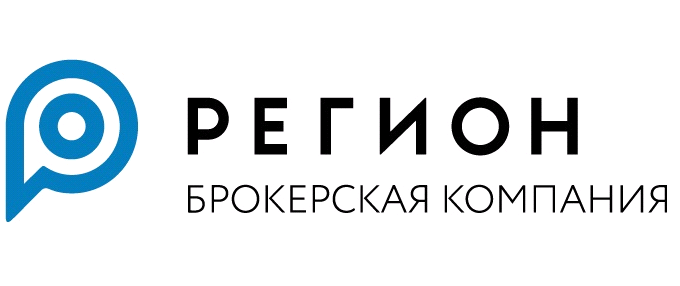 Наименование контрактаВид контрактаКраткий кодДата исполненияКоличество контрактов в поставкеДополнительная информация